Calendario dei consigli di classe del mese di Settembre/Ottobre a.s. 2013/2014								Il dirigente scolastico							      Prof.ssa Cristina Boracchi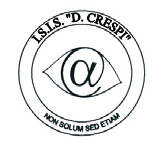 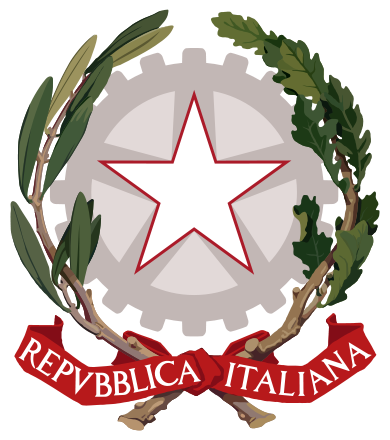 ISTITUTO DI ISTRUZIONE SECONDARIA  “DANIELE CRESPI” Liceo Internazionale Classico e  Linguistico VAPC02701R Liceo delle Scienze Umane VAPM027011Via G. Carducci 4 – 21052 BUSTO ARSIZIO (VA) www.liceocrespi.it-Tel. 0331 633256 - Fax 0331 674770 - E-mail: lccrespi@tin.itC.F. 81009350125 – Cod.Min. VAIS02700D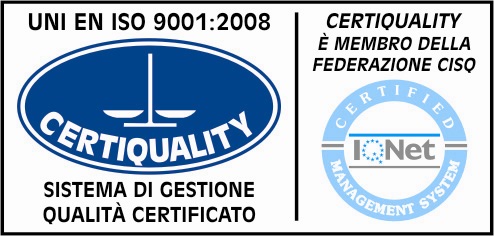 CertINT® 2012LunedìOre  –   Ore  – Ore  – 3CL2CL4CL2BC1BC3BC4ASU4BSU1CSUMartedì Ore  –   Ore  – Ore  – 19.005N3DL1BL3B4AC3A2DSU3ASU2DLMercoledì Ore  –   Ore  – Ore  – 4AL3AL5L1ASU2ASU3CSU2BL2AL1DSUGiovedì Ore  –   Ore  – Ore  – 1BSU2BSU3BSU3BL1DL5M1AC2AC3ACVenerdì Ore  –   Ore  – Ore  – 3DSU2CSU1CL5O 4BL1AL4BC4CSU